<Commission>{PECH}Výbor pre rybárstvo</Commission><RefProc>2021/2012(INI)</RefProc><Date>{12/03/2021}15.3.2021</Date><TitreType>NÁVRH STANOVISKA</TitreType><CommissionResp>Výboru pre rybárstvo</CommissionResp><CommissionInt>pre Výbor pre priemysel, výskum a energetiku</CommissionInt><Titre>k európskej stratégii pre energiu z obnoviteľných zdrojov na mori</Titre><DocRef>(2021/2012(INI))</DocRef>Spravodajkyňa výboru požiadaného o stanovisko: <Depute>Catherine Chabaud</Depute>PA_NonLegNÁVRHYVýbor pre rybárstvo vyzýva Výbor pre priemysel, výskum a energetiku, aby ako gestorský výbor zaradil do návrhu uznesenia, ktorý prijme, tieto návrhy:–	so zreteľom na oznámenie Komisie z 11. decembra 2019 s názvom Európska zelená dohoda (COM(2019) 640),–	so zreteľom na oznámenie Komisie z 20. mája 2020 s názvom Stratégia EÚ v oblasti biodiverzity do roku 2030: Prinavrátenie prírody do nášho života (COM(2020) 380),–	so zreteľom na odporúčania Komisie z mája 2020 o pozitívnych interakciách medzi veternými parkmi na mori a rybolovom,–	so zreteľom na správu Komisie o modrom hospodárstve za rok 2020 z 11. júna 2020,–	so zreteľom na oznámenie Komisie z 19. novembra 2020 o stratégii EÚ na využitie potenciálu obnoviteľných zdrojov energie na mori v záujme klimaticky neutrálnej budúcnosti (COM(2020) 741),–	so zreteľom na smernicu Európskeho parlamentu a Rady 2008/56/ES zo 17. júna 2008, ktorou sa ustanovuje rámec pre činnosť Spoločenstva v oblasti morskej environmentálnej politiky (ďalej len „rámcová smernica o morskej stratégii“),–	so zreteľom na smernicu Európskeho parlamentu a Rady 2014/89/EÚ z 23. júla 2014, ktorou sa ustanovuje rámec pre námorné priestorové plánovanie,–	so zreteľom na Rámcový dohovor Organizácie Spojených národov o zmene klímy (UNFCCC), Kjótsky protokol k tomuto dohovoru a na Parížsku dohodu,–	so zreteľom na Dohovor OSN o biologickej diverzite (DBD),–	so zreteľom na globálnu hodnotiacu správu o biodiverzite a ekosystémových službách z 31. mája 2019, ktorú zverejnila Medzivládna vedecko-politická platforma pre biodiverzitu a ekosystémové služby (IPBES),–	so zreteľom na osobitnú správu Medzivládneho panelu o zmene klímy (IPCC) s názvom Globálne otepľovanie o 1,5°C, jeho piatu hodnotiacu správu (AR5) a súhrnnú správu, jeho osobitnú správu o zmene klímy a pôde a na jeho osobitnú správu o oceánoch a kryosfére v meniacej sa klíme,–	so zreteľom na štúdiu o dôsledkoch využívania veternej energie na mori a iných morských obnoviteľných zdrojov energie na európsky rybolov, o ktorú požiadal Výbor pre rybárstvo, z novembra 2020,–	so zreteľom na svoje uznesenie z 28. novembra 2019 o núdzovom stave v oblasti klímy a životného prostredia,–	so zreteľom na svoje uznesenie z 15. januára 2020 o európskom ekologickom dohovore,1.	zdôrazňuje, že energia z obnoviteľných zdrojov má kľúčový význam pre dekarbonizáciu, a víta ambíciu Komisie dosiahnuť do roku 2050 kapacitu energie z obnoviteľných zdrojov na mori 340 GW;2.	pripomína, že energia z obnoviteľných zdrojov na mori má vplyv na rybolov a akvakultúru; vyzýva na nadviazanie dialógu a spolupráce s rybármi v ranom štádiu; zdôrazňuje, že treba zohľadniť miestne ekosystémy a špecifiká s prístupom integrovaného riadenia a využitím námorného priestorového plánovania; víta ďalšiu analýzu Komisie o interakciách medzi energiou z obnoviteľných zdrojov na mori a inými námornými činnosťami;3.	zdôrazňuje, že využívanie energie z obnoviteľných zdrojov na mori by malo byť príležitosťou aj pre iné činnosti, a to na základe prístupu spoločných environmentálnych, sociálnych a ekonomických prínosov, z čoho budú mať prospech rybári a miestne komunity;4.	zdôrazňuje, že energia z obnoviteľných zdrojov na mori by sa mohla využívať v chránených morských oblastiach, ak bude v súlade s cieľmi ochrany, aby sa znížil vplyv na rybolov;5.	pripomína, že veterná energia na mori je jednou z najpokročilejších technológií, ale že aj iné technológie sú veľmi sľubné a sú už niekedy dostupné a vhodnejšie v niektorých oblastiach, kde prebieha rybolov; vyzýva na dodatočnú podporu výskumu a vývoja;6.	zdôrazňuje, že najvzdialenejšie regióny a ostrovy sú vo veľkej miere závislé od dovozu fosílnych palív napriek tomu, že majú obnoviteľné zdroje energie; vyzýva Komisiu a členské štáty, aby venovali osobitnú pozornosť rozvoju energie z obnoviteľných zdrojov na mori na týchto územiach;7.	zdôrazňuje, že na posúdenie vplyvu energie z obnoviteľných zdrojov na mori na iné činnosti, ako je rybolov, na miestne spoločenstvá a ekosystémy, je potrebná dlhodobá vízia; požaduje pre tieto projekty prístup založený na obehovom hospodárstve a životnom cykle.Európsky parlament2019-2024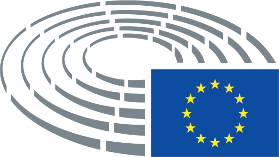 